1. 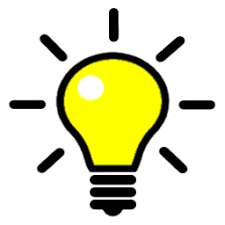 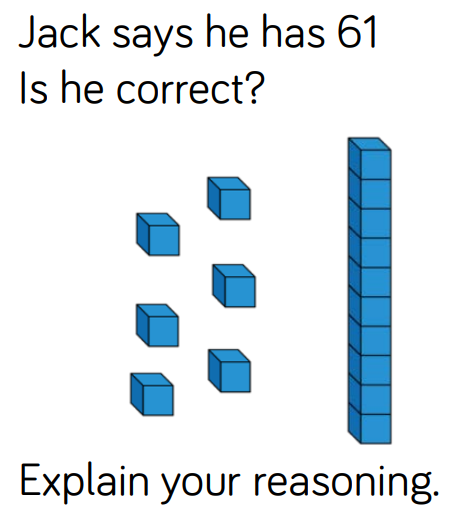 1. 1. 1. 1. 1. 2. 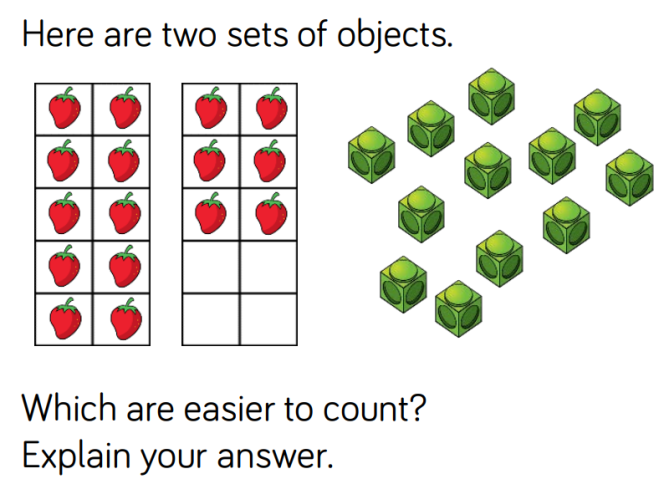 strawberries			cubesI think the ____________________ are2. strawberries			cubeseasier to count because2. strawberries			cubes2. strawberries			cubes2. strawberries			cubes2. strawberries			cubes2. strawberries			cubesI think the ____________________ are2. strawberries			cubeseasier to count because2. strawberries			cubes2. strawberries			cubes2. strawberries			cubes2. strawberries			cubes2. strawberries			cubesI think the ____________________ are2. strawberries			cubeseasier to count because2. strawberries			cubes2. strawberries			cubes2. strawberries			cubes2. strawberries			cubes3. 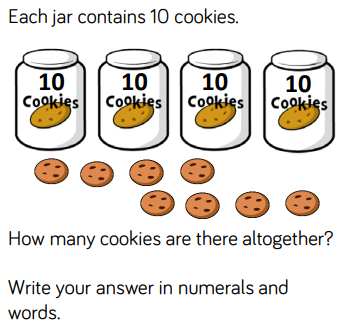 3. 3. 3. 3. 3. 